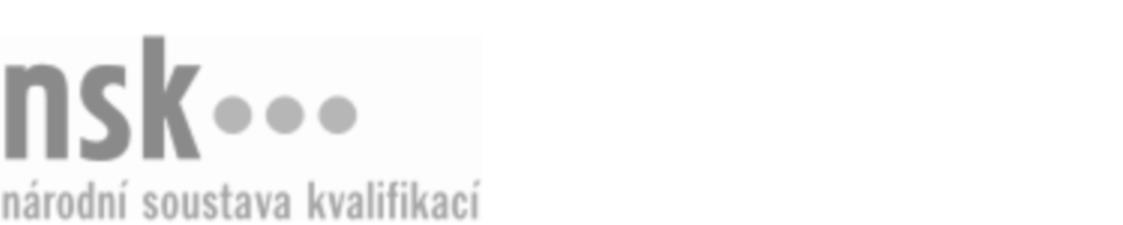 Kvalifikační standardKvalifikační standardKvalifikační standardKvalifikační standardKvalifikační standardKvalifikační standardKvalifikační standardKvalifikační standardSeřizovač/seřizovačka konvenčních obráběcích strojů (kód: 23-066-H) Seřizovač/seřizovačka konvenčních obráběcích strojů (kód: 23-066-H) Seřizovač/seřizovačka konvenčních obráběcích strojů (kód: 23-066-H) Seřizovač/seřizovačka konvenčních obráběcích strojů (kód: 23-066-H) Seřizovač/seřizovačka konvenčních obráběcích strojů (kód: 23-066-H) Seřizovač/seřizovačka konvenčních obráběcích strojů (kód: 23-066-H) Seřizovač/seřizovačka konvenčních obráběcích strojů (kód: 23-066-H) Autorizující orgán:Ministerstvo průmyslu a obchoduMinisterstvo průmyslu a obchoduMinisterstvo průmyslu a obchoduMinisterstvo průmyslu a obchoduMinisterstvo průmyslu a obchoduMinisterstvo průmyslu a obchoduMinisterstvo průmyslu a obchoduMinisterstvo průmyslu a obchoduMinisterstvo průmyslu a obchoduMinisterstvo průmyslu a obchoduMinisterstvo průmyslu a obchoduMinisterstvo průmyslu a obchoduSkupina oborů:Strojírenství a strojírenská výroba (kód: 23)Strojírenství a strojírenská výroba (kód: 23)Strojírenství a strojírenská výroba (kód: 23)Strojírenství a strojírenská výroba (kód: 23)Strojírenství a strojírenská výroba (kód: 23)Strojírenství a strojírenská výroba (kód: 23)Týká se povolání:Seřizovač konvenčních obráběcích strojůSeřizovač konvenčních obráběcích strojůSeřizovač konvenčních obráběcích strojůSeřizovač konvenčních obráběcích strojůSeřizovač konvenčních obráběcích strojůSeřizovač konvenčních obráběcích strojůSeřizovač konvenčních obráběcích strojůSeřizovač konvenčních obráběcích strojůSeřizovač konvenčních obráběcích strojůSeřizovač konvenčních obráběcích strojůSeřizovač konvenčních obráběcích strojůSeřizovač konvenčních obráběcích strojůKvalifikační úroveň NSK - EQF:333333Odborná způsobilostOdborná způsobilostOdborná způsobilostOdborná způsobilostOdborná způsobilostOdborná způsobilostOdborná způsobilostNázevNázevNázevNázevNázevÚroveňÚroveňOrientace ve strojírenských normách a v technické dokumentaciOrientace ve strojírenských normách a v technické dokumentaciOrientace ve strojírenských normách a v technické dokumentaciOrientace ve strojírenských normách a v technické dokumentaciOrientace ve strojírenských normách a v technické dokumentaci33Seřízení konvenčních obráběcích strojůSeřízení konvenčních obráběcích strojůSeřízení konvenčních obráběcích strojůSeřízení konvenčních obráběcích strojůSeřízení konvenčních obráběcích strojů33Měření a kontrola délkových rozměrů, geometrických tvarů, vzájemné polohy prvků a jakosti povrchuMěření a kontrola délkových rozměrů, geometrických tvarů, vzájemné polohy prvků a jakosti povrchuMěření a kontrola délkových rozměrů, geometrických tvarů, vzájemné polohy prvků a jakosti povrchuMěření a kontrola délkových rozměrů, geometrických tvarů, vzájemné polohy prvků a jakosti povrchuMěření a kontrola délkových rozměrů, geometrických tvarů, vzájemné polohy prvků a jakosti povrchu33Kontrola výsledků seřízení konvenčních obráběcích strojůKontrola výsledků seřízení konvenčních obráběcích strojůKontrola výsledků seřízení konvenčních obráběcích strojůKontrola výsledků seřízení konvenčních obráběcích strojůKontrola výsledků seřízení konvenčních obráběcích strojů33Předání pracovních pokynů obsluze seřízených konvenčních obráběcích strojů, instruktáž obsluhyPředání pracovních pokynů obsluze seřízených konvenčních obráběcích strojů, instruktáž obsluhyPředání pracovních pokynů obsluze seřízených konvenčních obráběcích strojů, instruktáž obsluhyPředání pracovních pokynů obsluze seřízených konvenčních obráběcích strojů, instruktáž obsluhyPředání pracovních pokynů obsluze seřízených konvenčních obráběcích strojů, instruktáž obsluhy33Seřizovač/seřizovačka konvenčních obráběcích strojů,  29.03.2024 11:20:23Seřizovač/seřizovačka konvenčních obráběcích strojů,  29.03.2024 11:20:23Seřizovač/seřizovačka konvenčních obráběcích strojů,  29.03.2024 11:20:23Seřizovač/seřizovačka konvenčních obráběcích strojů,  29.03.2024 11:20:23Strana 1 z 2Strana 1 z 2Kvalifikační standardKvalifikační standardKvalifikační standardKvalifikační standardKvalifikační standardKvalifikační standardKvalifikační standardKvalifikační standardPlatnost standarduPlatnost standarduPlatnost standarduPlatnost standarduPlatnost standarduPlatnost standarduPlatnost standarduStandard je platný od: 21.10.2022Standard je platný od: 21.10.2022Standard je platný od: 21.10.2022Standard je platný od: 21.10.2022Standard je platný od: 21.10.2022Standard je platný od: 21.10.2022Standard je platný od: 21.10.2022Seřizovač/seřizovačka konvenčních obráběcích strojů,  29.03.2024 11:20:23Seřizovač/seřizovačka konvenčních obráběcích strojů,  29.03.2024 11:20:23Seřizovač/seřizovačka konvenčních obráběcích strojů,  29.03.2024 11:20:23Seřizovač/seřizovačka konvenčních obráběcích strojů,  29.03.2024 11:20:23Strana 2 z 2Strana 2 z 2